Указания по оцениванию развёрнутых ответов участников ЕГЭ
для эксперта, проверяющего ответы на задания 28–29 (письменной части) 
по китайскому языку(документ предоставляется эксперту при проведении оценивания экзаменационных работ вместе с критериями оценивания)До начала проверки1.1. Эксперт должен прибыть в указанное время к месту работы предметной комиссии для участия в установочном семинаре по проверке развёрнутых ответов по разделу «Письмо».1.2. Эксперт обеспечивается следующими материалами, необходимыми для оценивания ответов участников ЕГЭ на задания с развёрнутым ответом в разделе «Письмо»:–	тексты заданий 28 (письмо личного характера) и 29 (письменное высказывание с элементами рассуждения);–	критерии оценивания выполнения заданий 28, 29;–	дополнительные схемы оценивания выполнения заданий 28, 29;–	комплект распечатанных копий бланков ответов № 2;–	протокол проверки развёрнутых ответов.1.3. Эксперты в своей работе руководствуются критериями оценивания развёрнутых ответов и согласованными в ПК подходами к оцениванию развёрнутых ответов.1.4. Эксперты указывают свои реквизиты (Ф.И.О. и код) в дополнительной схеме оценивания развёрнутых ответов.  В ходе проверки развёрнутых ответов 2.1. Эксперт проверяет ответы с помощью шкалы критериев оценки выполнения заданий 28 и 29, проставляя баллы в дополнительные схемы оценивания заданий 28 и 29. 2.2. Перед началом оценивания в первой колонке дополнительных схем оценивания эксперт проставляет код бланка ответов № 2.2.3. В соответствующих графах дополнительной схемы оценивания эксперт по ходу проверки может делать пометки, например «+», «–«, «!», «?», «v», и выставляет в графе «Итоговый балл» баллы по каждому из критериев.2.4. Если при проверке ответа ставится «0» за решение коммуникативной задачи (содержание), то это задание дальше не проверяется, по каждому критерию ставится 0 баллов.2.5. Требуемый объём для личного письма в задании 28 – 130–160 знаков; для развёрнутого письменного высказывания в задании 29 – 140–180 знаков. Указания по подсчёту слов даны в Приложении 1.2.6. При оценивании выполнения задания 29 особое внимание уделяется способности экзаменуемого самостоятельно продуцировать развёрнутое письменное высказывание. Если более 30% ответа имеет непродуктивный характер (т.е. текстуально совпадает с опубликованным источником), то выставляется 0 баллов по критерию «Решение коммуникативной задачи» и, соответственно, всё задание оценивается в 0 баллов.Текстуальным совпадением считается дословное совпадение отрезка письменной речи длиной 14 иероглифов и более. Выявленные текстуальные совпадения суммируются, и при превышении ими 30% от общего числа знаков в ответе, работа оценивается в 0 баллов.2.7. Если при проверке ответов на задание 29 у эксперта появляются сомнения в продуктивности какой-либо работы или её отдельных частей, он сообщает об этом председателю предметной комиссии. 2.8. Председатель предметной комиссии проводит поиск опубликованного источника в сети Интернет путём использования специального рабочего места с выходом в информационно-телекоммуникационную сеть Интернет либо поручает провести этот поиск лицу, ответственному за работу на этом рабочем месте в период работы предметной комиссии. 2.9. В случае выявления опубликованного источника и подтверждения непродуктивного характера письменной работы участника экзамена (см. Приложение 2) председатель предметной комиссии оформляет отдельный акт (см. Приложение 3) с указанием индивидуального номера работы, имеющей непродуктивный характер, и информирует других экспертов о выявленных нарушениях, предоставив ключевые фразы из работы непродуктивного характера и выявленного источника. 2.10. Акт выявления работ непродуктивного характера направляется далее в ГЭК вместе с копией непродуктивного ответа на задание 29 и документа об источнике текстуальных совпадений.  2.11. Председатель предметной комиссии передаёт информацию о выявленных непродуктивных работах и их источниках по горячей линии в ФГБНУ «ФИПИ».  2.12. Если опубликованный источник текстуальных совпадений выявлен не был, работа проверяется по критериям в обычном порядке.2.13. Если две или более работы имеют значительные текстуальные совпадения (текстуальные совпадения превышают 30% от общего количества знаков в ответе) или полностью текстуально совпадают, но опубликованный источник текстуальных совпадений не выявлен, эти работы проверяются по критериям в обычном порядке. Однако при этом составляется акт (см. Приложение 4), который передаётся в ГЭК для проведения служебного расследования по обнаруженному факту и принятия решения об оценивании данных работ.2.14. При оценивании ответов следует руководствоваться только критериями оценки выполнения заданий 28 и 29 и дополнительными схемами оценивания заданий 28 и 29.2.15. В ходе проверки эксперт может задавать уточняющие вопросы председателю предметной комиссии или назначенному им консультанту. Рабочие места консультирующих экспертов должны быть организованы в помещениях, где работает ПК, таким образом, чтобы консультации не мешали работе других экспертов. 2.16. В ходе проверки эксперт делает необходимые пометки на распечатанных копиях бланков ответов № 2, отмечая на полях фактические ошибки, грамматические ошибки, лексические ошибки, иероглифические ошибки и ошибки в пунктуации, ошибки в логике высказывания и в употреблении средств логической связи. 2.17. По окончании проверки эксперт оформляет протокол проверки развёрнутых ответов.1.	Проставляет в протоколе проверки развёрнутых ответов итоговые баллы за каждое задание по каждому из критериев оценивания следующим образом:–	для задания 28:–	для задания 29:2.	Проставляет «Х» в каждую клетку позиций оценивания задания, если участник ЕГЭ не приступал к выполнению данного задания.3.	Ставит свою подпись в протоколе и дату проверки.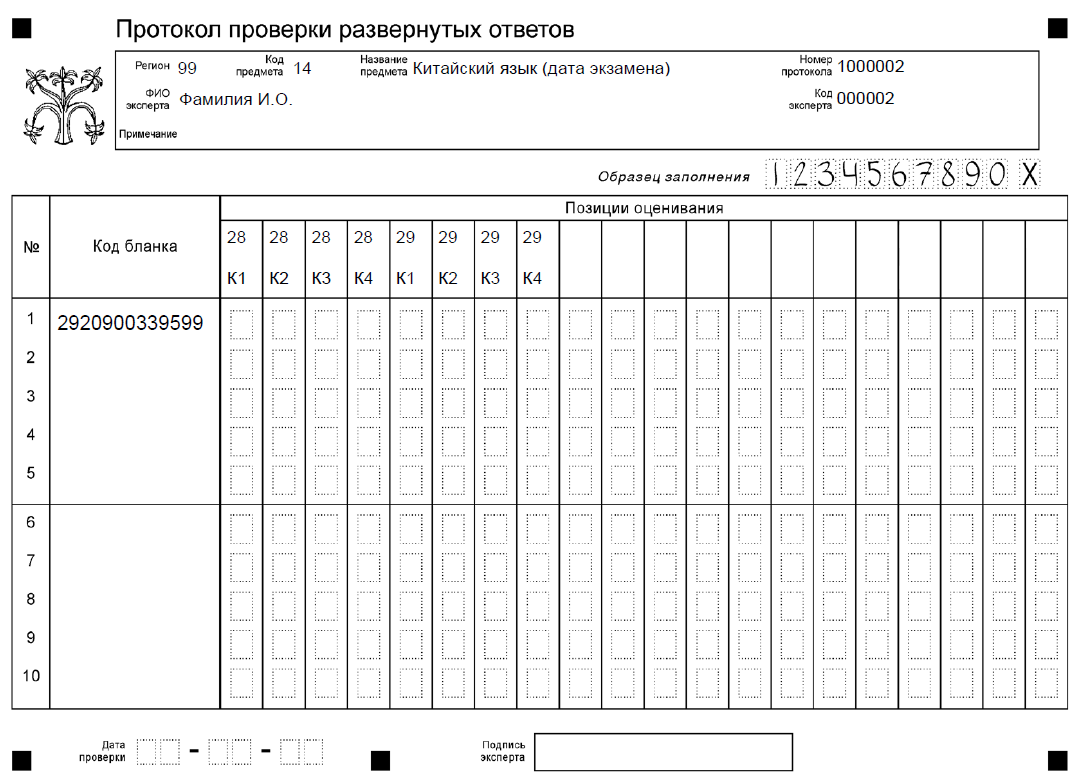 Рисунок 1. Протокол проверки развёрнутых ответов. ОбразецПосле проверкиПо завершении работы каждый эксперт ПК сдаёт все материалы, в том числе полученные критерии оценивания развёрнутых ответов, лицу, обеспечивающему учёт экземпляров критериев оценивания развёрнутых ответов, назначенному органом исполнительной власти.Извлечения из Методических рекомендаций Рособрнадзора по формированию и организации работы предметных комиссий субъекта Российской Федерации при проведении 
государственной итоговой аттестации по образовательным программам среднего общего образованияЭкспертам ПК запрещается: –	иметь при себе средства связи, фото-, аудио- и видеоаппаратуру;–	копировать и выносить из помещений, в которых работает ПК, экзаменационные работы, критерии оценивания, протоколы проверки экзаменационных работ;–	разглашать информацию, содержащуюся в указанных материалах.Также запрещается:–	без уважительной причины покидать аудиторию;–	переговариваться с другими экспертами ПК, если речь не идёт о консультировании с председателем ПК или с экспертом ПК, назначенным по решению председателя ПК консультантом.Если у эксперта возникают вопросы или проблемы, он должен обратиться к председателю ПК или лицу, назначенному председателем предметной комиссии консультантом.Решение типичных проблемных ситуаций оценивания
задания 28 «Личное письмо»1. Объём высказывания и подсчёт слов (см. Приложение 1)Если в ответе на задание 28 (личное письмо) 116 и менее знаков, ответ оценивается в 0 баллов. Если в ответе 117 знаков, он оценивается согласно критериям. Если в ответе 176 знаков, он оценивается согласно критериям.Если в ответе 177 знаков (или более), при проверке отсчитывается от начала ответа 160 знаков, и оценивается только эта часть работы, т.е. последние 17 знаков (или более) не входят в оцениваемую часть работы и, следовательно, коммуникативная задача решена не полностью (следует внимательно проанализировать аспекты 5–6).Если значительно превышен объём и 160 знаков приходятся на середину предложения, то это предложение не входит в оцениваемую часть. Если не хватает только одного знака (слова), то предложение входит в оцениваемую часть.2. Оценивание по критерию «Решение коммуникативной задачи»Если ответ на вопрос друга по переписке содержит фактическую ошибку (например, неверно указана дата какого-либо исторического события или имя автора какого-либо литературного произведения), то данный аспект признается неточным и отмечается в дополнительной схеме знаком плюс-минус (±).Если в обращении к другу по переписке содержится фактическая ошибка (указано неверное имя), то данный аспект признаётся неверным и ставится минус (–).Если в ответе на вопрос друга по переписке экзаменуемый пропускает ключевое слово (например, вопрос: 俄罗斯的冬天怎么样？Ответ: 俄罗斯的冬天很…), то в таком случае ставится минус (–). Несмотря на то, что пропущен иероглиф, и ошибка может быть засчитана как иероглифическая, снижается балл по критерию РКЗ, поскольку не решена коммуникативная задача. Также следует обратить внимание на случаи, когда даётся очень краткий ответ, не раскрывающий реального положения дел, например, вопрос: 俄罗斯的冬天怎么样？Ответ: 俄罗斯的冬天很冷. В таком случае в дополнительной схеме оценивания ставится плюс-минус (±).Выражение благодарности не является одновременно ссылкой на предыдущие контакты. В письме должны быть оба компонента: благодарность (радость) и ссылка на прошлые контакты. 3. Оценивание по критерию «Организация текста»Если вопросы в ответе на задание 28 даются в начале письма до ответов на вопросы друга без нарушения логики, то оценка не снижается. Если ответы на каждый вопрос даны в отдельных абзацах, но логично выстроены, и при этом абзац состоит не из одного предложения, то оценка не снижается.Если имя автора письма даётся на русском или английском языке или записано с помощью букв китайского алфавита, то аспект не засчитывается.Если дата в письме является абсурдной (например, вместо даты даётся год рождения или индекс), то такая дата не принимается. Если год указан правильно, то дата принимается.4. Оценивание по критерию «Языковое оформление текста» На полях следует указать тип ошибки. Выделяются следующие типы ошибок.К лексическим ошибкам относятся:нарушение нормы словообразования в современном китайском языке (в словосложении, аффиксации, конверсии, морфемной контракции);неправильное использование основных лексико-грамматических единиц современного китайского языка;нарушение правил лексической сочетаемости, нарушение узуса. К грамматическим ошибкам относятся:нарушения в использовании основных грамматических категорий современного китайского языка: категории числа, категории степеней сравнения, категории вида и времени, категории залога. Например: а)	имя существительное – категория числа, неправильное использование суффикса множественности 们;б)	имя прилагательное – категория степеней сравнения;в)	глагол – категория вида и времени (неправильное использование видовременных суффиксов 了，过，着); категория залога (активный, пассивный);г)	наречие: дистрибуция отрицаний и наречий; нарушения в использовании основных правил синтаксиса современного китайского языка: модальности в предложении (модальные глаголы и частицы, порядок слов), предикативности в предложении (отсутствие сказуемого), порядка следования членов предложения; дистрибутивных особенностей слов и словосочетаний; тема-рематического деления предложения; формулировки общего и специального вопроса; формулировки побудительного предложения; функционально-семантического поля вежливости; наклонения.К иероглифическим ошибкам относятся:несоблюдение основных правил каллиграфии; несоблюдение правил изложения текста в графической системе современного китайского языка; неправильное написание простых и сложных иероглифов (использование неправильной черты, ключа в составе знака).К пунктуационным ошибкам относятся:расположение пунктуационного знака не в отдельной клетке;отсутствие запятой или двоеточия после обращения;отсутствие точки после завершающей фразы;наличие знаков препинания после подписи, даты.Повторяющиеся ошибки, т.е. ошибки на одно и то же правило любого типа в грамматике, лексике, иероглифике и пунктуации, считаются как одна ошибка. Встречаются случаи, когда вопрос другу задан не в том времени. Это может быть содержательная либо языковая ошибка. Если вопрос задан без учёта контекста коммуникативной ситуации, то эта ошибка должна учитываться при выставлении оценки по критерию «Решение коммуникативной задачи». Например, в тексте указано, что нужно задать вопросы о будущем дне рождения, а участник ЕГЭ спрашивает: «这一天天气怎么样？». Такой ответ свидетельствует о том, что участник экзамена не понял коммуникативной задачи. Если ошибка вызвана тем, что участник ЕГЭ не знает, как обозначить указание на то или иное время, то такая ошибка не нарушает выполнения коммуникативной задачи. Следовательно, за неё следует снижать балл по критерию «Лексико-грамматическое оформление текста».Решение типичных проблемных ситуаций оценивания задания 29 «Письменное высказывание с элементами рассуждения “Моё мнение”»1. Объём высказывания и подсчёт слов (см. Приложение 1)Если в ответе на задание 29 (письменное высказывание «Моё мнение») 125 знаков и менее, ответ по всем критериям оценивания данного задания оценивается в 0 баллов. Если в ответе от 126 знаков до 198 знаков, он оценивается согласно критериям. Если в ответе 199 знаков (или более), при проверке отсчитывается 180 знаков от начала ответа, и оценивается только эта часть работы, т.е. последние 19 знаков (или более) не входят в оцениваемую часть работы и, следовательно, коммуникативная задача решена не полностью (надо внимательно проанализировать текст ответа).Если объём в задании 29 значительно превышен и 180 знаков приходятся на середину предложения, то такое предложение и текст, следующий за ним, не засчитываются. Если 180 знаков практически включают предложение (не хватает одного-двух знаков), то такое предложение засчитывается, а текст, следующий за этим предложением, в объём ответа уже не входит.2. Ответ оценивается в 0 баллов по критерию «Решение коммуникативной задачи» (работа далее не проверяется, всё задание оценивается в 0 баллов), если: работа демонстрирует полное непонимание коммуникативной задачи (участник экзамена не понимает слов в формулировке темы или значительно отходит от неё); предложенная тема не раскрыта, вместо собственных рассуждений по конкретной предложенной проблеме ответ содержит общие слова, традиционный «топик»; более 30% ответа носит непродуктивный характер, т.е. текстуально совпадает с опубликованным бумажным либо электронным источником (см. Приложение к демоверсии, опубликованной на сайте www.fipi.ru; п. 2.6–2.12 и Приложение 2 к настоящим Указаниям по проверке ответов);также ставится 0 баллов во всех случаях, не указанных в оценивании на 1, 2 и 3 балла, ИЛИ если ответ не соответствует требуемому объёму.3. Ответ оценивается в 1 балл по критерию «Решение коммуникативной задачи», если: задание выполнено не полностью: в содержании не раскрыты 1–2 аспекта или 3–4 аспекта содержания раскрыты неполно или неточно, ИЛИ 1 аспект не раскрыт и 1–2 аспекта содержания раскрыты неполно или неточно; имеются ошибки в стилевом оформлении речи (допускается 4 нарушения нейтрального стиля). 4. При оценивании задания 29 нужно иметь в виду следующее:во вступлении участник экзамена должен показать важность предложенной темы; во втором абзаце основной части согласно пункту плана 2 должна быть чётко сформулирована и подкреплена указанием причин и их аргументацией точка зрения / мнение автора. Аспекты 2–4 считаются выполненными и отмечаются в дополнительной схеме плюсами (+) только при наличии причин и аргументов;согласно пункту 2 плана от участника экзамена требуется указать 3 причины и дать аргументацию в поддержку обозначенных причин. Если причина указана, а аргументации нет, то в дополнительной схеме оценивания ставится плюс-минус (±);если в работе не сформулирована точка зрения / мнение автора, а приводятся только аргументы (при этом аргументы соответствуют теме и убедительны), то аспекты 2–4 считаются неполными (отмечаются в дополнительной схеме знаком плюс-минус (±).фактические ошибки учитываются в оценивании по критерию «Решение коммуникативной задачи». Если письменное высказывание содержит в какой-либо своей части фактическую ошибку (например, неверно указана дата какого-либо исторического события или имя героя какого-либо литературного произведения), то данный аспект признаётся неточным и отмечается в дополнительной схеме знаком плюс-минус (±); нарушения логики учитываются в оценивании по критерию «Организация текста» (а не «Решение коммуникативной задачи»);ноль (0) баллов за организацию текста в задании 29 ставится в следующих случаях: в высказывании имеется 5 и более логических ошибок, И/ИЛИ предложенный план ответа полностью не соблюдается, И/ИЛИ деление текста на абзацы отсутствует, И/ИЛИ имеется 5 и более ошибок в использовании средств логической связи.5. При оценивании выполнения задания 29 по критериям «Лексико-грамматическое оформление текста», «Иероглифика» следует пользоваться приведённой выше классификацией типов ошибок, а также помнить о следующем: это задание высокого уровня сложности, рассчитанное на участников ЕГЭ, изучавших китайский язык на профильном уровне, достигших общеевропейского порогового уровня подготовки и приближающихся к пороговому продвинутому уровню (В2) и уровню 4 согласно китайской школе сформированности коммуникативной компетенции. В силу этого требования в плане языкового оформления текста к ответу на задание 29 значительно выше, чем требования к ответу на задание 28. От участника ЕГЭ ожидается богатый словарный запас и разнообразие используемых грамматических средств, и это следует учитывать при оценивании, а не ориентироваться только на количество тех или иных ошибок. Если при отсутствии языковых ошибок экзаменуемый использует лексику и грамматику базового уровня, ответ оценивается в 2 балла по критерию «Лексико-грамматическое оформление текста»; при использовании участником экзамена крайне ограниченного запаса лексики и грамматики и наличии 5 и более лексических ошибок выставляется «0» по критерию «Лексико-грамматическое оформление текста» даже при положительном оценивании по критерию «Решение коммуникативной задачи»; если иероглиф, повторяющийся в работе несколько раз, один раз написан правильно, а второй раз (третий и т.п.) – неправильно, это считается ошибкой; если иероглиф написан неразборчиво, то это считается ошибкой;повторяющиеся ошибки, т.е. ошибки на одно и то же правило любого типа в грамматике, лексике, иероглифике и пунктуации считаются как одна ошибка.Для проверки правильности использования лексических единиц и грамматических форм и иероглифов в развёрнутых ответах участников экзамена могут быть использованы только авторитетные словари и грамматические справочники, выпущенные признанными издательствами. Данные пользовательских словарей и ресурсов, форумов и блогов (Мультитран, Википедия и т.д.) использоваться не могут.ПРИЛОЖЕНИЕ 1Порядок подсчёта слов в ответах на задания раздела «Письмо» 
по китайскому языкуПри оценивании заданий раздела «Письмо» (28, 29) следует учитывать такой параметр, как объём письменного текста, выраженный в количестве знаков (иероглифических, препинания). Требуемый объём письменного высказывания в задании 28 составляет 130–160 знаков; для аргументированного высказывания по поставленному вопросу/проблеме в задании 29 требуется 140–180 знаков (иероглифических, препинания). Допустимое отклонение от заданного объёма составляет 10%. Если в выполненном задании 28 содержится менее 117 знаков или в задании 29 содержится менее 126 знаков, то задание проверке не подлежит и оценивается в 0 баллов. При превышении объёма более чем на 10%, т.е. если в выполненном задании 28 более 176 знаков или в задании 29 более 198 знаков, проверке подлежит только та часть работы, которая соответствует требуемому объёму. Таким образом, при проверке задания 28 отсчитываются от начала работы 160 знаков, при проверке задания 29 – 180 знаков, и оценивается только эта часть работы. В развёрнутых ответах на задания раздела «Письмо» следует использовать только упрощённые иероглифы.При определении соответствия объёма представленной работы вышеуказанным требованиям считаются все знаки, с первого по последний, при этом считаются в том числе и знаки препинания (точка, обычная запятая, каплевидная запятая, восклицательный и вопросительный знаки).Не включаются в объём представленной работы: числительные, записанные латинскими цифрами, т.е. 1, 25, 2009; числительные, записанные латинскими цифрами, вместе с условным обозначением процентов, т.е. 25% и т.п.; сокращения, использующие буквы английского языка, например e-mail;слова, записанные с помощью букв китайского алфавита, или с помощью традиционных иероглифов, или иероглифов, записанных в стиле Цайшу.ПРИЛОЖЕНИЕ 2Порядок определения процента текстуальных совпадений 
в задании 29При оценивании задания 29 (развёрнутое письменное высказывание с элементами рассуждения) особое внимание уделяется способности экзаменуемого продуцировать развёрнутое письменное высказывание. Если более 30% ответа имеет непродуктивный характер (т.е. текстуально совпадает с опубликованным источником), то выставляется 0 баллов по критерию «Решение коммуникативной задачи» и, соответственно, ответ на это задание по всем критериям оценивается 0 баллов.Текстуальным совпадением считается дословное совпадение отрезка письменной речи длиной 15 иероглифов и более.Выявленные текстуальные совпадения суммируются, и при превышении ими 30% от общего количества знаков в ответе работа оценивается 0 баллов.ПРИЛОЖЕНИЕ 3Акт выявления непродуктивных ответов на задание 29Регион ___     Код предмета ____      Название предмета ______________________Следующие работы были оценены в 0 баллов по причине их непродуктивного характера (текстуальные совпадения с опубликованным источником превышают 30% от общего количества слов в ответе).Председатель предметной комиссии ______________        _______________________подпись                                  ФИО  Дата «____» ______________ 2021 г.                  ПРИЛОЖЕНИЕ 4Протокол выявления полностью или частично 
текстуально совпадающих ответов на задание 29Регион ___     Код предмета ____  Название предмета ___________________№ протокола________________Следующие работы были проверены и оценены по критериям, несмотря на текстуальные совпадения в этих работах, которые могут свидетельствовать о нарушении Порядка проведения ГИА (текстуальные совпадения превышают 30% общего количества слов в ответе).Председатель предметной комиссии _______________       _____________________подпись                         ФИО  Дата «____» ______________ 2021 г.                  ПРИЛОЖЕНИЕ 5Указания для председателя предметной комиссии 
по иностранному языку по подготовке и проведению установочного семинара-инструктажа для экспертов по проверке ответов 
на задания с развёрнутым ответом письменной части экзаменаПорядок обеспечения действий по подготовке к установочному семинару необходимо заблаговременно согласовать с руководителем РЦОИ.До начала семинара председатель предметной комиссии должен:После поступления в РЦОИ бланков ответов № 2 и их сканирования и обработки получить 30–45 распечаток изображений бланков ответов № 2 (ИЛИ получить в РЦОИ распечатанные изображения экзаменационных работ участников экзамена: по несколько работ каждого варианта без назначения на проверку и привязки к протоколу) для того, чтобы отобрать по четыре-пять типичных ответов на каждое задание, представляющих разные уровни достижений участников ЕГЭ, и составить рекомендации по их оцениванию.Размножить отобранные ответы по числу экспертов, приглашённых для проверки экзаменационных работ.В ходе семинара (продолжительностью не менее 2 часов) председатель предметной комиссии должен:Выдать экспертам:–	комплект заданий 28 и 29 для участников ЕГЭ;–	комплект размноженных, отобранных для семинара бланков ответов № 2;–	критерии оценки выполнения заданий 28 и 29;–	дополнительные схемы оценивания к заданиям 28 и 29;–	образец бланка «Протокол проверки развёрнутых ответов».Предложить экспертам проверить ответы на выданных копиях бланков ответов № 2.В ходе работы целесообразно придерживаться следующего плана.План проведения семинараЭксперты знакомятся с заданием 28 (письмо личного характера).Эксперты сравнивают задание с дополнительной схемой оценивания выполнения задания 28.Эксперты оценивают последовательно один за другим предложенные ответы участников ЕГЭ. Рекомендуется начать проверку с хорошего ответа, чтобы иметь образец наилучшего ответа на задание.После оценивания ответов, внесённых в каждый из бланков № 2, председатель предметной комиссии выясняет, какие итоговые баллы поставлены экспертами, и просит одного-двух экспертов прокомментировать их. Лучше спрашивать тех, кто приближается к желаемому результату.После короткого обсуждения председатель предметной комиссии даёт экспертам свои рекомендации с тем, чтобы они могли проанализировать, с чем связаны их отклонения в оценивании предложенных ответов участников ЕГЭ. Аналогично проводится работа с заданием 29 (письменное высказывание с элементами рассуждения).После согласования в ходе семинара подходов к оцениванию эксперты должны при проверке ответов участников ЕГЭ соблюдать согласованные подходы к проверке и оцениванию экзаменационных работ. В ходе проверки эксперты могут задавать председателю предметной комиссии или консультанту, назначенному председателем предметной комиссии, уточняющие вопросы по оцениванию ответов участников ЕГЭ.Председатель предметной комиссии обеспечивает независимость работы экспертов по оцениванию развёрнутых ответов. Рекомендуется не допускать к проверке ответов на задания письменной части экспертов, не прибывших на установочный семинар.Итоговый баллК1В колонку 28 К1 протоколаК2В колонку 28 К2 протоколаК3В колонку 28 К3 протоколаК4В колонку 28 К4 протоколаИтоговый баллК1В колонку 29 К1 протоколаК2В колонку 29 К2 протоколаК3В колонку 29 К3 протоколаК4В колонку 29 К4 протокола№Код бланка№ протокола№ варианта№ п/пКод бланка